基金报名申请表注意事项：1.近五年发表的代表性文章在申请表上填写后，请提供发表文章原文扫描件或电子版；2. 已确定将参与第九届类风湿关节炎国际论坛会议交流的主题，请提供相关内容（文章）原文全文电子版；3.科室主任推荐意见需主任签字，并将此页扫描作为附件一同提交;4.请将基金报名申请表连同上述资料一起，发送至Project@oumeng.com.cn，并将邮件主题注明“2017年RA优秀人才专项基金报名”，申请截止日期为2017年6月15日。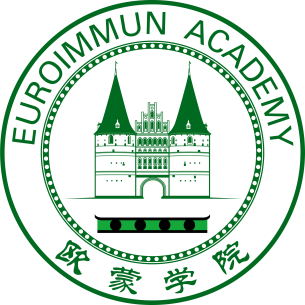 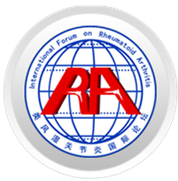 姓名中文性别出生年月出生年月姓名拼音民族职  务职  务工作单位及科室工作单位及科室工作单位及科室工作单位及科室详细通讯地址详细通讯地址详细通讯地址详细通讯地址邮编邮编邮编邮编单位电话单位电话手机号码手机号码手机号码手机号码电子邮箱电子邮箱已承担的科研项目（近五年）已承担的科研项目（近五年）已承担的科研项目（近五年）已承担的科研项目（近五年）已承担的科研项目（近五年）已承担的科研项目（近五年）已承担的科研项目（近五年）已承担的科研项目（近五年）已承担的科研项目（近五年）已承担的科研项目（近五年）已承担的科研项目（近五年）类别/级别类别/级别项目名称项目名称项目名称项目名称项目名称项目名称项目名称项目名称时间已获奖的科研成果（近五年）已获奖的科研成果（近五年）已获奖的科研成果（近五年）已获奖的科研成果（近五年）已获奖的科研成果（近五年）已获奖的科研成果（近五年）已获奖的科研成果（近五年）已获奖的科研成果（近五年）已获奖的科研成果（近五年）已获奖的科研成果（近五年）已获奖的科研成果（近五年）类别/级别类别/级别项目名称项目名称项目名称项目名称项目名称项目名称项目名称项目名称时间已发表的论文（近五年）已发表的论文（近五年）已发表的论文（近五年）已发表的论文（近五年）已发表的论文（近五年）已发表的论文（近五年）已发表的论文（近五年）已发表的论文（近五年）已发表的论文（近五年）已发表的论文（近五年）已发表的论文（近五年）SCI论文（列3篇并提供文章原件扫描件或电子版）SCI论文（列3篇并提供文章原件扫描件或电子版）SCI论文（列3篇并提供文章原件扫描件或电子版）SCI论文（列3篇并提供文章原件扫描件或电子版）SCI论文（列3篇并提供文章原件扫描件或电子版）SCI论文（列3篇并提供文章原件扫描件或电子版）SCI论文（列3篇并提供文章原件扫描件或电子版）SCI论文（列3篇并提供文章原件扫描件或电子版）SCI论文（列3篇并提供文章原件扫描件或电子版）SCI论文（列3篇并提供文章原件扫描件或电子版）SCI论文（列3篇并提供文章原件扫描件或电子版）国内核心期刊论文（列3篇并提供文章原件扫描件或电子版）国内核心期刊论文（列3篇并提供文章原件扫描件或电子版）国内核心期刊论文（列3篇并提供文章原件扫描件或电子版）国内核心期刊论文（列3篇并提供文章原件扫描件或电子版）国内核心期刊论文（列3篇并提供文章原件扫描件或电子版）国内核心期刊论文（列3篇并提供文章原件扫描件或电子版）国内核心期刊论文（列3篇并提供文章原件扫描件或电子版）国内核心期刊论文（列3篇并提供文章原件扫描件或电子版）国内核心期刊论文（列3篇并提供文章原件扫描件或电子版）国内核心期刊论文（列3篇并提供文章原件扫描件或电子版）国内核心期刊论文（列3篇并提供文章原件扫描件或电子版）第九届类风湿关节炎国际论坛(IFRA)会议交流第九届类风湿关节炎国际论坛(IFRA)会议交流第九届类风湿关节炎国际论坛(IFRA)会议交流第九届类风湿关节炎国际论坛(IFRA)会议交流第九届类风湿关节炎国际论坛(IFRA)会议交流第九届类风湿关节炎国际论坛(IFRA)会议交流第九届类风湿关节炎国际论坛(IFRA)会议交流第九届类风湿关节炎国际论坛(IFRA)会议交流第九届类风湿关节炎国际论坛(IFRA)会议交流第九届类风湿关节炎国际论坛(IFRA)会议交流第九届类风湿关节炎国际论坛(IFRA)会议交流拟交流主题（英文）：交流形式：□专题讲座  □大会发言  □分组会发言  □壁报交流  □其他主题相关科研项目：拟交流主题（英文）：交流形式：□专题讲座  □大会发言  □分组会发言  □壁报交流  □其他主题相关科研项目：拟交流主题（英文）：交流形式：□专题讲座  □大会发言  □分组会发言  □壁报交流  □其他主题相关科研项目：拟交流主题（英文）：交流形式：□专题讲座  □大会发言  □分组会发言  □壁报交流  □其他主题相关科研项目：拟交流主题（英文）：交流形式：□专题讲座  □大会发言  □分组会发言  □壁报交流  □其他主题相关科研项目：拟交流主题（英文）：交流形式：□专题讲座  □大会发言  □分组会发言  □壁报交流  □其他主题相关科研项目：拟交流主题（英文）：交流形式：□专题讲座  □大会发言  □分组会发言  □壁报交流  □其他主题相关科研项目：拟交流主题（英文）：交流形式：□专题讲座  □大会发言  □分组会发言  □壁报交流  □其他主题相关科研项目：拟交流主题（英文）：交流形式：□专题讲座  □大会发言  □分组会发言  □壁报交流  □其他主题相关科研项目：拟交流主题（英文）：交流形式：□专题讲座  □大会发言  □分组会发言  □壁报交流  □其他主题相关科研项目：拟交流主题（英文）：交流形式：□专题讲座  □大会发言  □分组会发言  □壁报交流  □其他主题相关科研项目：综合能力评估综合能力评估综合能力评估综合能力评估综合能力评估综合能力评估综合能力评估综合能力评估综合能力评估综合能力评估综合能力评估英语能力英语能力英语能力国外培训经历国外培训经历国外培训经历科室主任推荐意见科室主任推荐意见科室主任推荐意见主任签字：主任签字：主任签字：主任签字：主任签字：主任签字：主任签字：主任签字：其他申请条件说明会议论文：专利：其他：其他申请条件说明会议论文：专利：其他：其他申请条件说明会议论文：专利：其他：其他申请条件说明会议论文：专利：其他：其他申请条件说明会议论文：专利：其他：其他申请条件说明会议论文：专利：其他：其他申请条件说明会议论文：专利：其他：其他申请条件说明会议论文：专利：其他：其他申请条件说明会议论文：专利：其他：其他申请条件说明会议论文：专利：其他：其他申请条件说明会议论文：专利：其他：